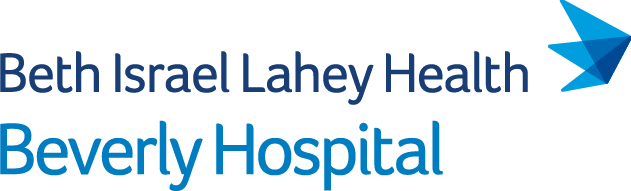 May 11, 2022Via E-MailStephen Davis, DirectorDivision of Health Care Facility Licensure & CertificationMassachusetts Department of Public Health67 Forest StreetMarlborough, MA 01752Stephen.davis@mass.gov Re:	Beverly Hospital- Closure of Birth Center Services 
Dear Mr. Davis:This letter is submitted on behalf of Beverly Hospital (license #V93D) located at 85 Herrick Street Beverly, MA 01915 (the "Hospital"). Pursuant to 105 CMR 130.122, the Hospital hereby informs the Department of Public Health ("Department") that on June 10, 2022, it intends to submit a formal ninety (90) day notice of the proposed discontinuation of the Hospital's outpatient Birth Center Service.Please note that in compliance with the Department's regulations, the Hospital through separate correspondence is sending notice today to the Hospital's patient and family council, each staff member of the Hospital, and every labor organization that represents the Hospital's workforce during the period of the essential services closure process. Notice is being sent today to the members of the General Court who represent the City of Beverly as well as the City of Beverly's Mayor and City Council President.Thank you for your attention to this matter.Sincerely, 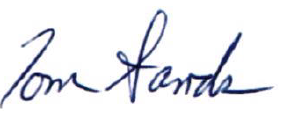 Tom Sands, Presidentcc:	Honorable Joan Lovely (Senator)Honorable Jerry Parisella (Representative)Michael P. Cahill, Mayor, City of BeverlyJulie R. Flowers, President, City Council, City of BeverlyM. Cosgrove, Sr. Associate General Counsel, Beth Israel Lahey HealthM. Gendreau, Chief Medical Officer, Beverly HospitalK. Perryman, Chief Nursing Officer, Beverly HospitalM. Schuyler, Vice President, Government Affairs, Beth Israel Lahey HealthT: 978-922-3000 
85 Herrick Street 
Beverly, MA 01915 
beverlyhospital.org 